移动端安卓7.12.5（iOS 7.12.11）版本更新内容介绍1、消息• 拉人进群支持撤回邀请。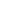 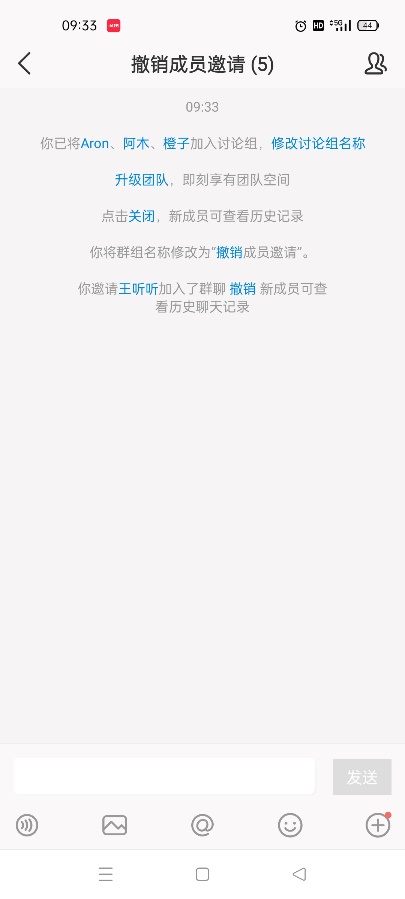 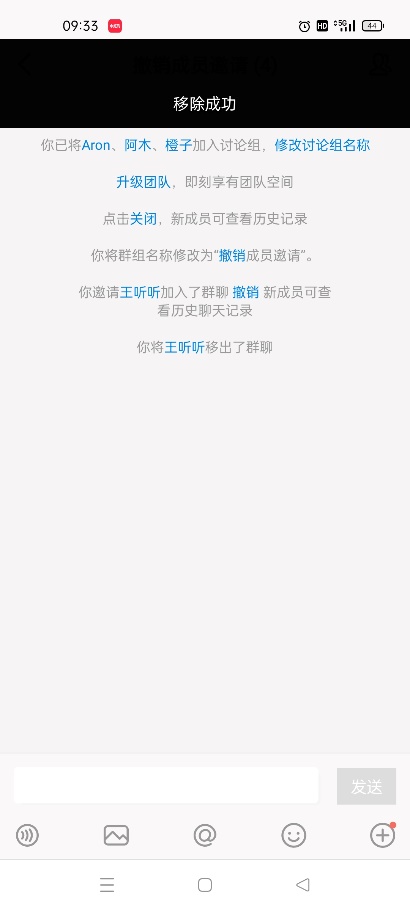 2、会议空间• 预约会议时支持选择需审批的会议室，并可实时查看审批状态。 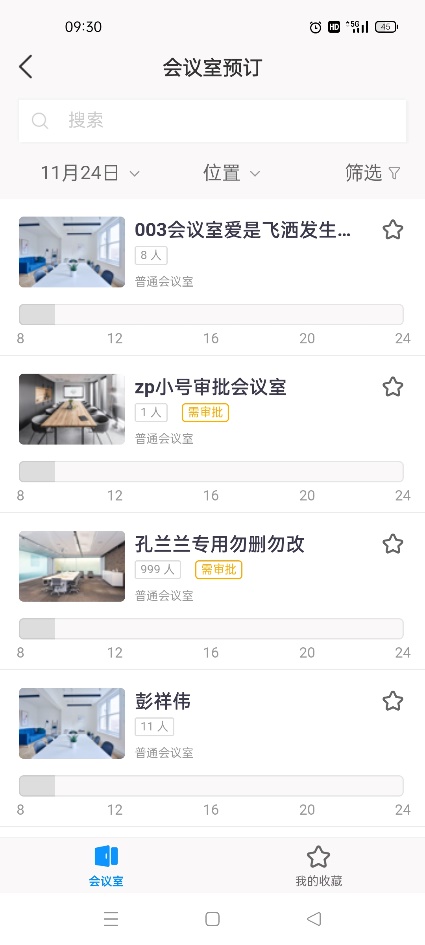 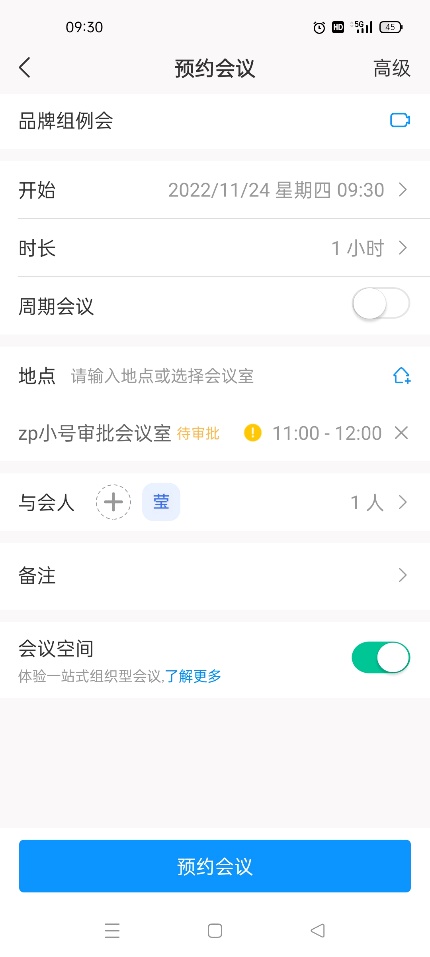 